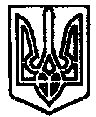 УКРАЇНА	  ПОЧАЇВСЬКА  МІСЬКА  РАДА   СЬОМЕ  СКЛИКАННЯШІСТДЕСЯТ ПЕРША СЕСІЯ РІШЕННЯВід «  » жовтня 2020 року	ПРОЕКТПро затвердження Програми «Розвиток соціальних послуг та інших видів допомоги незахищеним верствам населення Почаївської територіальної громади на 2021-2022 роки»	З метою сприяння соціальному захисту незахищених  верств населення Почаївської громади , керуючись Порядком розроблення та виконання місцевих цільових програм, рішенням виконавчого комітету Почаївської міської ради №170 від 13 жовтня 2020року, Законом України  « Про соціальні послуги» , п.22 ст.26 Закону України «Про місцеве самоврядування в Україні» міська рада ВИРІШИЛА:	1. Затвердити Програму «Розвиток соціальних послуг та інших видів допомоги незахищеним верствам населення Почаївської територіальної громади н 2021-2022 роки», згідно додатку 1	2. Контроль за виконанням даного рішення покласти на постійну комісію з питань освіти, культури, охорони здоров’я, молоді, спорту та соціального захисту населення.1.Паспорт Програми.Паспорт Програми «Розвиток соціальних послуг та інших видів допомоги незахищеним верствам населення Почаївської територіальної громади на 2021-2022 роки»						Додаток до рішення сесії							     №_____ від _____________2020 рокуПрограма
«Розвиток соціальних послуг та інших видів допомоги незахищеним верствам населення
Почаївської територіальної громади на 2021-2022 роки»1. Загальні положенняНезважаючи на те , що держава докладає зусиль по соціальному захисту осіб , які перебувають у складних життєвих обставинах та потребують допомоги , залишається ще ряд проблем, які потребують розв’язання на міському рівні , за рахунок бюджету міської ради . На сучасному етапі розвитку українського суспільства особливого значення набувають завдання підвищення добробуту населення, поступове наближення до зниження рівня бідності та досягнення соціальної справедливості . Саме на вирішення цих стратегічних завдань, а також на зростання рівня життя вразливих категорій громадян, надання їм необхідних соціальних послуг з урахуванням їх реальних потреб спрямована ця Програма . Соціальний захист є сьогодні основним завданням соціальної політики , яка ставить за мету забезпечення прав і гарантій людини стосовно рівня і якості життя . Об’єкти соціального захисту – це особа, сім’я, їхній добробут . Економічні негаразди, кризові явища та інфляційні процеси, що призвели до збільшення цін на продукти харчування, медикаменти, при одночасному зменшенні реального доходу сімей, стали причиною скрутного матеріального становища багатьох мешканців громади, наслідки якого вони не можуть подолати самостійно . Навіть вжиті державою заходи щодо підвищення рівня заробітної плати та пенсійного забезпечення окремих категорій населення не покривають необхідних додаткових витрат незахищених верств населення на харчування, медикаменти та інші, необхідні для життєдіяльності речі .Невідкладної підтримки також потребують самотні громадяни , у яких повністю втрачена або знижена здатність до самообслуговування та яким потрібна увага , цілодобовий сторонній догляд і медико-соціальна допомога .Враховуючи аналітичні дані звернень громадян, з кожним роком збільшуються показники з кількості наданих заяв мешканців громади, які гостро потребують певних видів соціальних послуг, передусім адресної матеріальної грошової допомоги на лікування  тощо. Більшість таких звернень надходять від осіб похилого віку, ветеранів війни та праці, , інвалідів, багатодітних сімей та одиноких громадян, як найбільш вразливої категорії населення, які найгостріше відчувають негативні наслідки погіршення економічної ситуації . Виходячи з аналізу законодавчих документів та деяких проблем, з якими стикаються багатодітні сім’ї , можна констатувати , що більшість родин є малозабезпеченими. Це свідчить про низький фінансовий рівень і недостатність матеріального забезпечення. Тому багатодітні сім’ї є найменш захищеними серед усіх інших , мають низький середньомісячний дохід на одного члена сім’ї .Для організації допомоги населенню та максимального наближення  адмінпослуг до  громадян  працює  соціальний  працівник, який утримується за рахунок коштів міського бюджету.2.Мета і основні завдання ПрограмиМетою програми є :- вдосконалення та посилення рівня соціального захисту населення Почаївської громади ; - сприяння підвищенню рівня життя вразливих та соціально незахищених верств населення шляхом їх соціальної підтримки;- підвищення кількості та якості соціальних послуг , спрямованих на підвищення життєвого рівня ветеранів війни та праці , малозабезпечених громадян , інвалідів , одиноких пенсіонерів , осіб , які потрапили в тривалу екстремальну ситуацію ; - забезпечення соціального захисту учасників АТО та членів їхніх сімей , осіб , які переміщені з тимчасово окупованої території України, - сприяння у задоволенні соціальних потреб сімей , дітей та молоді , які перебувають у складних життєвих обставинах , шляхом вирішення питань соціально - побутового та медичного обслуговування громадян , надання їм адресної цільової допомоги , послуг ; - попередження виникнення складних життєвих обставин;- для організації допомоги населенню та максимального наближення  адмінпослуг до людини Для забезпечення досягнення мети Програмою передбачено виконання наступних завдань:забезпечення державних гарантій з питань праці та соціального захисту населення;удосконалення системи надання соціальної допомоги найбільш вразливим верствам населення, посилення адресної спрямованостіпідтримка статутної діяльності громадських організацій, діяльність яких має соціальне спрямуванняформування комплексної системи соціального захисту громадян, які потребують соціальної підтримки;підвищення якості соціального обслуговування громадян, які перебувають у складних життєвих обставинах;подовження роботи щодо удосконалення якості надання соціальних послуг та сприяння розвитку системи надання соціальних послуг;створення умов для максимально раціонального та економного використання коштів бюджету громади, спрямованих на сферу соціальної допомоги, залучення додаткових, у тому числі благодійних ресурсів, розвиток ділової та творчої активності громадян.	Соціальний працівник надає соціальну допомогу мешканцям Почаївської територіальної громади, в межах службових повноважень , шляхом консультування з питань соціальної допомоги , емоціональної та психологічної підтримки , видачі актів обстеження матеріально-побутових умов сім’ї (для субсидії , отримання матеріальної допомоги малозабезпеченим сім’ям , для отримання одноразової матеріальної допомоги на лікування , для отримання пільг , по догляду за інвалідом , особою старше 80 років) , довідок на сумісне проживання (для отримання матеріальної допомоги мамам одиноким , аліменти ) , довідки про фактичне місце проживання в Почаївській територіальній громаді . Видача довідок та актів обстеження матеріально-побутових умов сім’ї здійснюються за наявності необхідних документів .Прийняття програми дозволить ефективніше забезпечити розв’язання в громаді соціальних проблем з використанням принципів системності та комплексності , координації взаємодії виконавчих органів міської ради , об’єднань громадян та самих громадян , що потребують допомоги .3.Терміни реалізації ПрограмиВиконання програми передбачається здійснити протягом 2021-2022 років.4. Фінансове забезпечення  ПрограмиФінансове забезпечення Програми здійснюється за рахунок коштів передбачених на її виконання міським бюджетом в сумі – грн., та за рахунок  інших джерел не заборонених чинним законодавством. 5.Заходи ПрограмиЗаходи Програми «Розвиток соціальних послуг та інших видів допомоги незахищеним верствам населення Почаївської територіальної громади на 2021-2022 роки»6. Очікувані результати та ефективність програмиРеалізація заходів програми забезпечить можливість отримання соціальної допомоги незахищених громадян громади, різних видів додаткових соціальних послуг та допомоги , що дозволить пом’якшити соціальну напругу у зв’язку з негативним впливом інфляційних процесів і відчути реальну допомогу з боку місцевої влади .За необхідності надаватиметься допомога громадянам , незахищеним верствам населення та пільговим категоріям громадян шляхом консультування , індивідуального підходу до кожного .Виконання Програми дасть змогу забезпечити належний соціальний захист знедолених громадян похилого віку та інвалідів, які потрапили в складні життєві обставини і не можуть забезпечити свої мінімальні життєві потреби та самообслуговування.Реалізація даної Програми дозволить:підвищити якість та рівень задоволення потреб отримувача соціальних послуг;збільшити кількість осіб, охоплених соціальними послугами;розвиватися благодійництву у сфері надання різних видів допомоги та послуг соціально вразливим верствам населення;посилити адресність соціальної підтримки населення;поліпшити стан соціальної захищеності сімей з дітьми, інвалідів, учасників АТО, ветеранів війни, ветеранів праці та осіб похилого віку;підвищити якість життя внутрішньо переміщеним особам.	7. Координація та контроль за ходом виконанням ПрограмиКоординація дій щодо виконання заходів Програми покладається на КУ Центр надання соціальних послуг Почаївської міської ради,Контроль за виконанням Програми здійснює виконавчий комітет Почаївської міської ради.	Додаток 1 до ПрограмиЗаходиПрограми « Розвиток соціальних послуг та інших видів допомоги незахищеним верствам населення Почаївської територіальної громади на 2021-2022 роки1Ініціатор розроблення програмиЗаступник міського голови  Чубик Андрій Віталійович2Дата ,номер і назва розпорядчого документа органу  влади про розроблення програмиРішення виконавчого комітету Почаївської міської ради  № 170 від 13 жовтня 2020 року3Розробник програмиВідділ управління проектами та програмами соціально-економічного розвитку Почаївської міської ради4Співрозробники програми-Виконавчий комітет Почаївської міської ради,-ГО «В майбутнє разом»-КУ Центр надання соціальних послуг Почаївської міської ради,-Відділ соціального захисту населення Почаївської міської ради5Відповідальний виконавець програми Почаївська міська рада6Учасники програми- Виконавчий комітет Почаївської міської ради,-  ГО «В майбутнє разом»- КУ Центр надання соціальних послуг Почаївської міської ради,- Відділ соціального захисту населення Почаївської міської ради- Жителі громади , що потребують допомоги7Термін реалізації програми2021-2022 роки7.1.Етапи виконання програми8Перелік місцевих бюджетів, які беруть участь у виконанні програмиМісцевий бюджет Почаївської громади9Загальний обсяг фінансових ресурсів,необхідних для реалізації програми. всього,У тому числі:74000грн.9.1Коштів місцевого бюджету74000грн.9.1Коштів інших джерел10Керівник програмиНачальник центру надання соціальних послуг Почаївської міської ради.Обсяг коштів, які пропонується залучити  до виконання Програми.Період  виконання ПрограмиПеріод  виконання ПрограмиУсього витрат на виконання Програми.Обсяг коштів, які пропонується залучити  до виконання Програми.2021 рік.2022 рік.Усього витрат на виконання Програми.Обсяг ресурсів,усього:місцевий бюджет37000 грн.37000 грн. 74000грн.інші джерела.--Назва напрямуПрограмиПерелік заходів програмиСтрок виконання заходуВиконавціДжерела фінансуванняОрієнтовні обсяги фінансування (тис. грн.)Орієнтовні обсяги фінансування (тис. грн.)Очікуванні результатиОчікуванні результатиНазва напрямуПрограмиПерелік заходів програмиСтрок виконання заходуВиконавціДжерела фінансування2021 2022Очікуванні результатиОчікуванні результатиПроведення індивідуальної та групової просвітницької та навчальної роботи серед підлітків та молоді на різноманітні актуальні теми (збереження репродуктивного здоров’я, планування сім’ї, відповідального батьківства та безпечної статевої поведінки, інфекцій, що передаються статевим шляхом, проблем ВІЛ / СНІДу, вживання наркотичних речовин, алкоголю, тютюну; торгівлі людьми тощо); •2021-2022 рокиГО «В майбутнє разом»Міський бюджет--Проведення групової та навчальної роботи серед підлітків та молодіПроведення групової та навчальної роботи серед підлітків та молодіПроведення інформаційно-роз’яснювальної послуги щодо сімейного виховання, толерантності до інших та не насильства в сім’ї, жорстокого поводження з дітьми. 2021-2022рокиГО «В майбутнє разом»Міський бюджет--Проведення інформаційно-роз’яснювальної послуги щодо сімейного вихованняПроведення інформаційно-роз’яснювальної послуги щодо сімейного вихованняНадавання безкоштовної інформаційної, правової, психологічної допомоги дітям та сім’ям, які опинились у складних життєвих обставинах та молоді, що потребує особливої соціальної уваги та підтримки2021-2022 рокиГО «В майбутнє разом»Міський бюджет--Надавання безкоштовної інформаційної, правової, психологічної допомоги дітям та сім’ям, які опинились у складних життєвих обставинахНадавання безкоштовної інформаційної, правової, психологічної допомоги дітям та сім’ям, які опинились у складних життєвих обставинахПеревезення в офтальмологічний санаторій « Барвінок» для групи осіб з порушенням зору.2021-2022 рокиГО «В майбутнє разом»Міський бюджет60006000Організація перевезенняОрганізація перевезенняНадання консультації щодо  безоплатної правової допомоги ветеранам та інвалідам, багатодітним, неповним сім’ям, дітям-сиротам, опікунам2021-2022 рокиГО «В майбутнє разом»Міський бюджет--Проведення консультацій щодо безоплатної правової допомоги незахищеним  верствам населенняПроведення консультацій щодо безоплатної правової допомоги незахищеним  верствам населенняПроводити благодійні акції з метою залучення додаткових коштів та натуральної допомоги для надання різних видів соціальної допомоги малозабезпеченим верствам населення2021-2022 рокиГО «В майбутнє разом»Міський бюджет--Організовано та проведення благодійної акціїЗабезпечувати психолого - педагогічний супровід дітей соціально -незахищених категорій в навчальних закладах міста2021-2022 рокиГО «В майбутнє разом»Міський бюджет--Проведення психолого-педагогічної роботи для дітей незахищених категорійПроведення психолого-педагогічної роботи для дітей незахищених категорійПроведення майстер класу « Готуємо разом» в ДНЗ « Почаївське ВПУ»для дітей з особливими потребами2021-2022 рокиГО «В майбутнє разом»Міський бюджет70007000Перевезення  дітей з особливими потребамиПеревезення  дітей з особливими потребамиПсихолого-педагогічна допомога дітям з аутизмом з урахуванням їхніх особливих освітніх 2021-2022 рокиГО «В майбутнє разом»Міський бюджет20002000Психолого-педагогічна допомога дітям з аутизмомПсихолого-педагогічна допомога дітям з аутизмомПроведення семінару ГО Асоціацією жінок України « Дія»  щодо захисту прав жінок та членів їхніх родин,жіноча самореалізація2021-2022 рокиГО «В майбутнє разом»Міський бюджет20002000Проведення семінару ГО Асоціацією жінок України « Дія»Проведення семінару ГО Асоціацією жінок України « Дія»Консультація  спеціаліста,щодо реабілітації дітей з інвалідністю внаслідок дитячого церебрального паралічу (ДЦП)2021-2022 рокиГО «В майбутнє разом»Міський бюджет50005000Проведення консультування спеціаліста з реабілітації дітей з інвалідністю(ДЦП)Проведення консультування спеціаліста з реабілітації дітей з інвалідністю(ДЦП)Організація та проведення свята та вручення подарунків для дітей інвалідів та дітей-сиріт 2021-2022 рокиМіський бюджетМіський бюджет1500015000Організовано свято та вручено подарункиОрганізовано свято та вручено подарункиВСЬОГОВСЬОГОВСЬОГОВСЬОГО7400074000